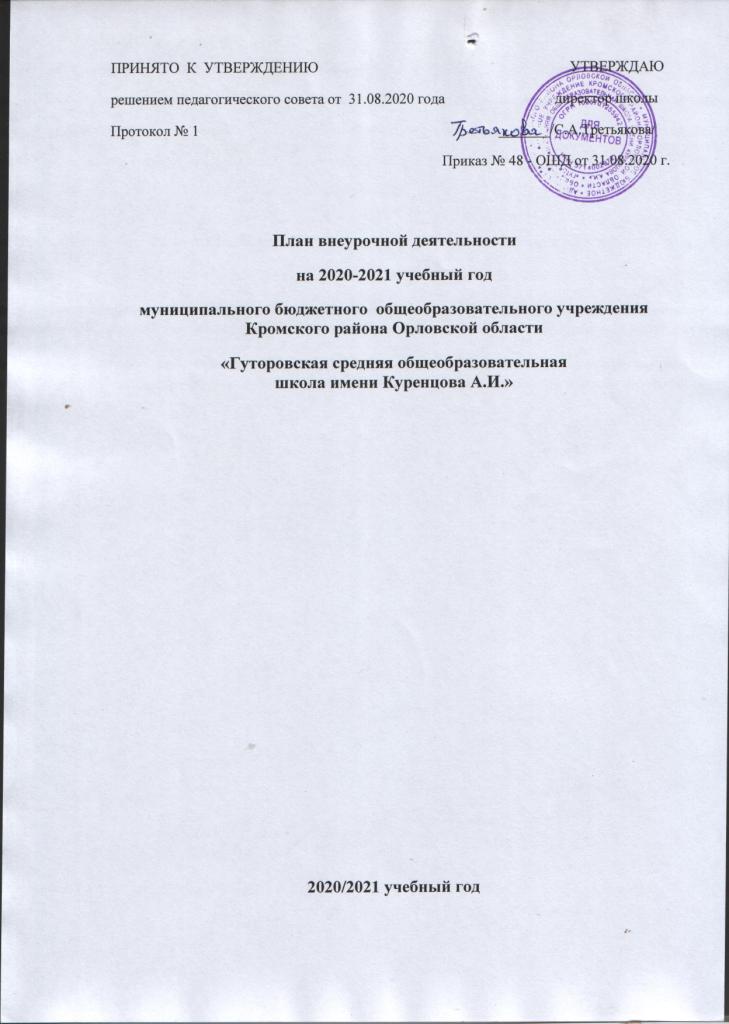 ПРИНЯТО  К  УТВЕРЖДЕНИЮ                                                                     УТВЕРЖДАЮрешением педагогического совета от  31.08.2020 года                              директор школыПротокол № 1                                                                                  _______/С.А.Третьякова/                                                                                           Приказ № 48 - ОШД от 31.08.2020 г. План внеурочной деятельности на 2020-2021 учебный годмуниципального бюджетного  общеобразовательного учрежденияКромского района Орловской области«Гуторовская средняя общеобразовательная школа имени Куренцова А.И.»2020/2021 учебный годПлан внеурочной деятельности на 2020-2021 учебный год    Организация занятости учащихся во второй половине дня осуществляется через :                                     - внеурочную деятельность обучающихся 1 – 4, 5-9, 10 -11  классов по выбору родителей и  обучающихся на добровольной основе направления и формы организации внеурочной деятельности, а также   индивидуально-групповые   консультации   как   для   учащихся с  конкретными познавательными запросами, так и для ликвидации пробелов в обучении;      - занятия в школьных объединениях по интересам (активно-двигательного, творческого характера).              Объединение  классов в комплекты   Из-за  малой наполняемости классов   предусмотрено объединение в классы – комплекты  при проведении занятий внеурочной деятельности: «Школа докторов Здоровья"  ( 1 и 3);  «Земля-наш дом» ( 1 и 3 классы);«Я живу на планете Земля» (2 и 4 классы); ОБЖ (1 и 3 классы); «Чтение с увлечением» (2 и 4 классы);«Русский язык с увлечением» ( 2 и 4 классы);«Волшебный карандаш» (1 и 3 классы); «Основы духовно-нравственной культуры народов России» (5 и 6 классы);«Я гражданин России» (5 класс)Час двигательной активности по физкультуре «Час здоровья» (5,6 классы, 7,8 классы, 9 класс);«Основы правовых знаний» (9 класс)«Бадминтон» (10-11 классы)«Готовимся к ЕГЭ» (по биологии) (11 класс)«Я в мире –мир во мне» (10 класс)кружков: «Танцевальный» «Очень умелые ручки» («Оч.умелые ручки»)ФГОС  НОО               Программа организации внеурочной  деятельности, в соответствии с приоритетными направлениями программы развития школы, включает в себя   направления внеурочной деятельности:1. Спортивно-оздоровительное: Программа факультативного курса «Школа докторов Здоровья» – 1,3 классы ( ОУ  входит в федеральную  инновационную  площадку  «Формирование у обучающихся  экоцентрического сознания» на основе Концепции «Экология в системе культуры»; в региональную инновационную площадку «Бадминтон»)2.  Социальное: Программы факультативных курсов  «Земля-наш дом» - 1, 3 классы, «Я живу на планете Земля» - 2 и 4 классы. ( ОУ  входит в федеральную  инновационную  площадку  «Формирование у обучающихся  экоцентрического сознания» на основе Концепции «Экология в системе культуры») Программа факультативного курса «ОБЖ» во 1,3  классах введены с целью  формирования у обучающихся навыков безопасного поведения в чрезвычайных жизненных ситуациях. Преподавание ведётся по рабочим программам, разработанным учителями 1-4 классов и  отражающим особенности структуры и содержания предметов и утверждённым директором школы.                                                                                                                                                                                                                                                                                           3.Интеллектуальное:  «Чтение с увлечением» в 2,4 классах введен  с целью развития логического и осмысленного чтения, речи обучающихся, знакомства обучающихся  с работой с текстом.     «Русский язык с увлечением» во 2,4 классах введен  с целью реализации федеральной целевой программы «Русский язык 2016-2020г.»                                                 Эти направления и формы организации внеурочной деятельности выбраны в результате организованной работы с родителями по выбору на добровольной основе направлений и форм организации внеурочной деятельности 4.Художественно-Эстетическое: «Волшебный карандаш»  в 1,3 классе введен с целью повышения интереса детей к искусству, углубления их читательского опыта и расширения кругозора.         - в 1-4 классах проведены родительские собрания  по изучению мнения родителей (законных представителей обучающихся) по вопросам организации внеурочной деятельности с  учётом пожеланий обучающихся и их родителей (законных представителей обучающихся);      - проведено анкетирование родителей для изучения запросов и образовательных потребностей родителей обучающихся начальной ступени общего образования.Программы внеурочной деятельности педагогов в 1 – 4 классах содержат следующие разделы, расположенные в соответствии с требованиями к их расположению: результаты  освоения  курса  внеурочной  деятельности;содержание  курса  внеурочной  деятельности  с  указанием  форм  организации  и  видов  деятельности;тематическое  планированиеПлан внеурочной деятельности на 2020-2021 учебный годФГОС  ОООВ целях обеспечения индивидуальных потребностей обучающихся учебный план предусматривает время:на увеличение учебных часов, отводимых на изучение отдельных обязательных предметов;на введение учебных курсов, обеспечивающих различные интересы обучающихся;на внеурочную деятельность.                                                                                                                 Через внеурочную деятельность в 5 классе изучается  курс «Я -гражданин России»,   предмет «Экология» в 5 - 8  классах  в соответствии с запросами и интересами обучающихся. Предмет «Экология» введён для формирования экологической культуры обучающихся, социально ценностной позиции ученика по отношению к природе, развития общей культуры школьников через приобщение к природе родного края, обычаям и традициям малой родины. (ОО входит в  федеральную  инновационную площадку  «Формирование у обучающихся  экоцентрического сознания» на основе Концепции «Экология в системе культуры»).  Программный материал по экологии изучается  по рабочей программе, составленной на основе программы, разработанной кафедрой биологии  БУ ОО ДПО «Институт развития образования» (повышения квалификации). В 9 классе  элективный  предмет «Право» по запросам и интересам участников образовательного процесса (учащихся, родителей). Программа организации внеурочной  деятельности в 5- 9 классах, в соответствии с приоритетными направлениями программы развития школы, состоит из  подпрограмм, в рамках которых реализуются 3 основных направления внеурочной деятельности:                                                         1. Спортивно-оздоровительное:час двигательной активности «Час здоровья» (5-6 классы, 7-8 классы, 9 класс)2.Духовно-нравственное: «Основы духовно-нравственной культуры народов России»(5-6классы); «Я –гражданин России»  (5 класс)                                                                                                                        3.Общеинтеллектуальное:  «Экология»  5-8  классы. «Право» (9 класс)     Эти направления и формы организации внеурочной деятельности выбраны в результате организованной работы с родителями по выбору на добровольной основе направлений и форм организации внеурочной деятельности:  в  классе проведены родительские собрания  по изучению мнения родителей ( законных представителей обучающихся) по вопросам введения новых стандартов и организации внеурочной деятельности с учётом пожеланий обучающихся и их родителей (законных представителей обучающихся); проведено анкетирование родителей для изучения запросов и образовательных потребностей родителей обучающихся начальной ступени общего образования.Программы внеурочной деятельности педагогов содержат разделы, расположенные в соответствии с требованиями к их расположению:результаты  освоения  курса  внеурочной  деятельности;содержание  курса  внеурочной  деятельности  с  указанием  форм  организации  и  видов  деятельности;тематическое  планирование.ФГОС СООДополнительное образованиеХудожественно-эстетическое – кружок «Танцевальный» -5 ч., кружок «Очень умелые ручки» - 1 час  Внеурочная деятельность (кружки, секции,  проектная деятельность и др.) НОО(Недельная нагрузка)Внеурочная деятельность (кружки, секции,  проектная деятельность и др.) НОО(Недельная нагрузка)Внеурочная деятельность (кружки, секции,  проектная деятельность и др.) НОО(Недельная нагрузка)Внеурочная деятельность (кружки, секции,  проектная деятельность и др.) НОО(Недельная нагрузка)Внеурочная деятельность (кружки, секции,  проектная деятельность и др.) НОО(Недельная нагрузка)Внеурочная деятельность (кружки, секции,  проектная деятельность и др.) НОО(Недельная нагрузка)Внеурочная деятельность (кружки, секции,  проектная деятельность и др.) НОО(Недельная нагрузка)Основныенаправлениявнеурочной деятельностиФормы организации внеурочной деятельностиКоличество часов в     неделюКоличество часов в     неделюКоличество часов в     неделюКоличество часов в     неделюВсегочасовОсновныенаправлениявнеурочной деятельностиФормы организации внеурочной деятельностиI                 класс     IIкласс  IIIклассIVклассСпортивно-оздоровительноеФакультативный курс «Школа докторов Здоровья»112СоциальноеФакультативный  курс «Я живу на планете Земля»112СоциальноеСоциальноеФакультативный  курс «Земля –наш дом»112СоциальноеФакультативный  курс«ОБЖ»112Интеллектуальное«Чтение с увлечением»112Интеллектуальное«Русский язык с увлечением»112Художественно-эстетическое«Волшебный карандаш»112ИтогоИтого3434      14Всего к финансированиюВсего к финансированию34--     7 ИтогоИтого3434       14Внеурочная деятельность (кружки, секции,  проектная деятельность и др.) ООО:(Недельная нагрузка)Внеурочная деятельность (кружки, секции,  проектная деятельность и др.) ООО:(Недельная нагрузка)Внеурочная деятельность (кружки, секции,  проектная деятельность и др.) ООО:(Недельная нагрузка)Внеурочная деятельность (кружки, секции,  проектная деятельность и др.) ООО:(Недельная нагрузка)Внеурочная деятельность (кружки, секции,  проектная деятельность и др.) ООО:(Недельная нагрузка)Внеурочная деятельность (кружки, секции,  проектная деятельность и др.) ООО:(Недельная нагрузка)Внеурочная деятельность (кружки, секции,  проектная деятельность и др.) ООО:(Недельная нагрузка)Внеурочная деятельность (кружки, секции,  проектная деятельность и др.) ООО:(Недельная нагрузка)Основныенаправлениявнеурочной деятельностиФормы организации внеурочной деятельностиКоличество часов в     неделюКоличество часов в     неделюКоличество часов в     неделюКоличество часов в     неделюКоличество часов в     неделю  Всего    часовОсновныенаправлениявнеурочной деятельностиФормы организации внеурочной деятельностиVклассVI классVIIкласс  VIIIклассIXклассСпортивно-оздоровительноеЧас двигательной активности «Час здоровья»11111 5Общеинтеллектуальное«Я-гражданин России!»11Общеинтеллектуальное «Экология»11114Общеинтеллектуальное«Право»11Духовно-нравственное  «Основы духовно-нравственной культуры народов России» (ОДНКНР)112ИтогоИтого4422315Всего к финансированиюВсего к финансированию4121210Внеурочная деятельность (кружки, секции,  проектная деятельность и др.) СОО:(Недельная нагрузка)Внеурочная деятельность (кружки, секции,  проектная деятельность и др.) СОО:(Недельная нагрузка)Внеурочная деятельность (кружки, секции,  проектная деятельность и др.) СОО:(Недельная нагрузка)Внеурочная деятельность (кружки, секции,  проектная деятельность и др.) СОО:(Недельная нагрузка)Внеурочная деятельность (кружки, секции,  проектная деятельность и др.) СОО:(Недельная нагрузка)Основныенаправлениявнеурочной деятельностиФормы организации внеурочной деятельностиКоличество часов в     неделюКоличество часов в     неделю  Всего    часовОсновныенаправлениявнеурочной деятельностиФормы организации внеурочной деятельностиXклассXI классСпортивно-оздоровительное «Бадминтон»112Духовно-нравственное «Я в мире –мир во мне»11ОбщеинтеллектуальноеГотовимся к  ЕГЭ (по биологии)11ИтогоИтого224Всего к финансированиюВсего к финансированию213